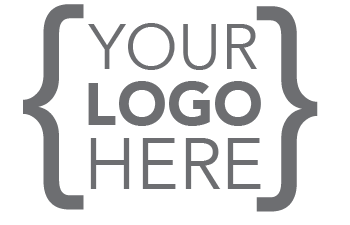 Surgical Assistant 
Job DescriptionRevised August 2020The following job description and job duties are intended as general information and guidelines only. They may or may not conform with all federal, state, and local laws, rules, and regulations or the frequent updates to such. They also may not conform or apply to the latest updates in dental procedures, equipment, use of equipment. This job description is not a substitute forproper legal or other professional or regulatory adviceknowledge of best equipment, equipment procedures, and handbookstechnically proper practices of dentistry and patient careany other professional, equipment, or regulatory advice for specific procedures and/or situations, including compliance with all HIPPA, EPA, and OSHA laws and regulationsBefore implementing anything in this job description, it is the sole responsibility of each practice, its owner(s), and its employees to consult with attorneys, applicable governing and regulatory boards, government agencies, and equipment manufacturers in order to obtain and ensure that they have a full understanding of all the laws, rules, and regulations governing their practice, as well as knowledge of the best equipment, equipment procedures, and dental procedures.It is the responsibility of the practice owner to cross-check and verify the legality, permissibility, technical correctness, and applicability of all the following information, prior to implementation. All ePractice Manager job descriptions cover the essential basics of each job but cannot cover and fit the specific activities of every office, as each is unique. Therefore, you should use this job description as a template to edit, as needed prior to implementation to best fit your office.GENERAL DESCRIPTIONPurposeThe purpose of the surgical assistant role is to professionally assist and facilitate the doctor with all procedures in order to enable the doctor to the provide the highest quality care for all patients in the most efficient manner. This also ensure the best possible experience for the patient.Primary ObjectivesThe surgical assistant’s primary objectives are to support the doctor in efficiently and effectively treating patients to maximize productionensure patients are fully satisfied with their service and experienceRequired SkillsThe surgical assistant position requires the following skills:Excellent manual dexterityIntermediate computer skillsAbility to study and learn quicklyEducation and certification appropriate to the positionMastery of dental terminology and proceduresSuperior communication and customer service skillsFamiliarity with all handpieces and instruments used in the officeKnowledge of ergonomic principles relating to dentistry Current Basic Life Support and CPR certificationCurrent knowledge of OSHA and HIPPA rules and regulations as applicable to the operatory and the office as a wholeFacilities and Equipment RequiredIt is recommended that the surgical assistant have access to a private office or conference rooma computer with contact management software, email, telephone, etc.,visual tools such as models, flip charts, and other materials for explaining dental procedures and anatomy digital and/or intraoral camera equipment as appropriate to the practiceSupervisory ResponsibilitiesThe surgical assistant holds no supervisory responsibilities.Physical DemandsThe surgical assistant must be able toremain in a stationary position 50% of the timeposition self to pass instruments to the doctor above patientsoccasionally move around to access dental supplies/tools, equipment, etc.constantly operate dental instruments, such as an x-ray machine and impression materialsfrequently and accurately communicate with patients who have inquiries about their dental health and proposed dental plansfrequently move items and equipment weighing up to ___ pounds HoursThis is an hourly position with a minimum of 40 hours per week in the office Monday through Friday.Primary DutiesThe surgical assistant has a wide variety of responsibilities. The following list summarizes some of these key responsibilities. Participates in morning huddles byreviewing patient charts for the day with the dental teamparticipating in procedures discussionsdiscussing any special equipment to be usednoting any special patient needs reviewing the day’s scheduleSets up the operatories bybeing familiar with each patient and their scheduled treatmentbeing familiar with dental equipment setups used in the officesetting up surgical trays for procedures, as neededpreparing anestheticsensuring operatories are appropriately equipped and stockedinventorying supplies regularly and notifying the proper person of reordering needsnotifying the lead assistant when equipment needs maintenance or repairSeats patients bygreeting them in the waiting roomensuring they feel relaxed and welcomementioning relevant events noted in their file (e.g., birthdays and anniversaries)ensuring that a driver is accompanying sedation patientsescorting them to the operatoryseating them and adjusting the chairputting patient napkin and any protective equipment on themReviews medical histories bynoting any and all of the patient’scurrent medical problemsrecent hospital staysprescriptions and over-the-counter medicationsnutritional supplements medication allergiespersonal habits related to eating, drinking, and smokingverifying that all prescribed medications have been takenensuring all consent forms are signedtaking blood pressures and recording in chart as needed per procedureverifying when patient’s last meal was eaten as needed per procedurekeeping patient charts secure in accordance with federal lawPerforms preparatory procedures byexplaining procedures to patientsconnecting patients to monitorsunderstanding basic extraction tray set up, the forceps needed, root tip picks, and bite blocksunderstanding specialty instruments, including implant, skeletal, TMJ, retractors, never hooks, sinus lift, and O.R. casesMaintains sanitary conditions bywearing Personal Protective Equipment (PPE)washing hands as required by protocolsstaying knowledgeable about and following all best practices for infection control and to avoid cross-contamination and maintain sterile fields pulling and setting up sterile cases as neededCompletes chairside assistance bymaking the dentist aware of any changes in a patient’s medical historymonitoring the patient while the dentist administers anesthesiacarefully passing and retrieving instrumentsfollowing safety procedures regarding needlesusing the suctionmaintaining a clear working field for the surgeonanticipating the needs of the doctor during treatmentchecking the patient’s comfort during treatment and comforting them when necessarywatching monitors during proceduresProvides post-treatment and/or operative care to patients byeducating them on post-treatment and/or operative careescorting them to the reception area after treatmentfollowing up with them to ensure they are recovering as expectedinforming the patient/financial coordinators of the patient’s scheduling needs for follow-up or continuing care visitsCleans and disinfects the operatories byproperly disposing of contaminated materialssterilizing contaminated instruments and returning them to their storage locationsanitizing countertops, handles, chairs and headrests, tray tables, and other equipmentreplacing plastic covers over equipment when necessaryadhering to all infection control proceduresManages equipment bycontinually checking treatment rooms for cleanlinessturning on/off treatment room equipmentcleaning the treatment room after each visitstoring instruments in their designated placeskeeping all sterilizing equipment clean and fully operationalmaintaining supply inventoryCompleting other functions byhelping to maintain the daily scheduleunderstanding and abiding by federal patient privacy regulationsattending continuing education as requiredmaintaining a current job descriptionmaintaining office inventory, stock rooms and prep gauze packsmaking syringesdoing laundry, keeping the office organized and tidy, and performing any other needed overall office maintenance Patient ConfidentialityMaintaining patient confidentiality is a serious matter affecting patient trust, and it is regulated under federal law. For this reason, great care must be taken to ensure that patient information is not made available to any unauthorized persons. The surgical assistant understands and enforces all related patient confidentiality rules and best practices.SIGNATUREThis job description has been authorized by the managing partner. The employee’s signature below constitutes their understanding of the requirements, essential functions, and duties of the positions. Job performance reviews will be conducted annually. Employee Printed Name				DateEmployee Signature